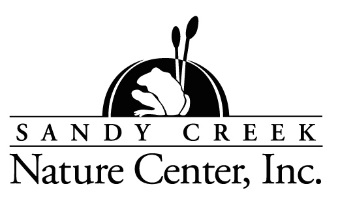 www.sandycreeknaturecenter.orgSandy Creek Nature Center, Inc., a private, non-profit organization, partners with Athens-Clarke County to support, promote and protect the environmental education and preservation efforts of Sandy Creek Nature Center. Board of Directors Meeting Agenda     Date–November 1, 2022Location: Sandy Creek Nature Center - 205 Old Commerce Road - Athens, GA 30607         Start: 5:30 pmTaskReporter Call to OrderPresidentApproval of MinutesAllPresident’s Report Emily CarrTreasurer’s Report – Balance Sheet and Profit & LossAlison HuffAny Additional Old or New BusinessAny Additional Old or New BusinessCommitteesCommitteesExecutive CommitteePurpose - ensure compliance with Articles of Inc., bylaws, mission, & values.Annual Responsibilities - meeting prep, budget development, employee oversight, & conduct business between meetingsChair – Emily Carr (President)Members – Rachael, VP, Alison, Treasurer, Tammy, Secretary, Katherine, Immediate Past PresidentDiscussion / Accomplishments:Executive CommitteePurpose - ensure compliance with Articles of Inc., bylaws, mission, & values.Annual Responsibilities - meeting prep, budget development, employee oversight, & conduct business between meetingsChair – Emily Carr (President)Members – Rachael, VP, Alison, Treasurer, Tammy, Secretary, Katherine, Immediate Past PresidentDiscussion / Accomplishments:50th Anniversary Ad Hoc CommitteePurpose - plan 50th anniversary celebrationChair: KatherineBoard Members – Emily, Eugenia, Gwen, Halley, TammyStaff Members – Kate, Michelle, RandyDiscussion / Accomplishments:50th Anniversary Ad Hoc CommitteePurpose - plan 50th anniversary celebrationChair: KatherineBoard Members – Emily, Eugenia, Gwen, Halley, TammyStaff Members – Kate, Michelle, RandyDiscussion / Accomplishments:Finance Committee Purpose - fiduciary compliance of financesAnnual responsibilities – oversee investments, taxes, & InsuranceGoals – select financial consultant, reactivate TD Ameritrade, & ensure assets FCIC coveredChair –Alison Huff (Treasurer)Members -Claude Gonzalez, Rachael Hawthorn Discussion / Accomplishments:Finance Committee Purpose - fiduciary compliance of financesAnnual responsibilities – oversee investments, taxes, & InsuranceGoals – select financial consultant, reactivate TD Ameritrade, & ensure assets FCIC coveredChair –Alison Huff (Treasurer)Members -Claude Gonzalez, Rachael Hawthorn Discussion / Accomplishments:Fund Raising CommitteePurpose - financial growthAnnual Responsibilities - oversee gift shop, events, & donorsGoal - perform cost-benefit analysis of fundraising activitiesChair - Edith HollanderMembers - Emily Carr, Gary Crider, Peter Hawman, , Mary Lou Neuhauser, Bob Thomson Discussion / Accomplishments:Fund Raising CommitteePurpose - financial growthAnnual Responsibilities - oversee gift shop, events, & donorsGoal - perform cost-benefit analysis of fundraising activitiesChair - Edith HollanderMembers - Emily Carr, Gary Crider, Peter Hawman, , Mary Lou Neuhauser, Bob Thomson Discussion / Accomplishments:Governance CommitteePurpose - board developmentAnnual responsibilities – nominations, education, & processesGoals – orientation SOP, include Mentor program, Board diversity survey & solicitationCo-Chairs – Tammy Kemper, Katy ManleyNominations Chair – Halley Page - Nominations - Education - ProcessesDiscussion / Accomplishments:Governance CommitteePurpose - board developmentAnnual responsibilities – nominations, education, & processesGoals – orientation SOP, include Mentor program, Board diversity survey & solicitationCo-Chairs – Tammy Kemper, Katy ManleyNominations Chair – Halley Page - Nominations - Education - ProcessesDiscussion / Accomplishments:Marketing & Membership CommitteePurpose - community engagementAnnual Responsibilities – oversee marketing, membership, & annual meetingChair – Mark RalstonMembers – Katherine Edison, Gwen Lott, Eugenia Thompson, Linsey AdamsDiscussion / Accomplishments:Marketing & Membership CommitteePurpose - community engagementAnnual Responsibilities – oversee marketing, membership, & annual meetingChair – Mark RalstonMembers – Katherine Edison, Gwen Lott, Eugenia Thompson, Linsey AdamsDiscussion / Accomplishments:Operation Coordinator’s ReportReporter – Emily Bailey- Membership – Projects - HoursDiscussion:Facility Supervisor’s Report Facility Supervisor’s Report Reporter – Randy Smith- Brick Factory - Managed Forest - Playscape Upkeep - Restroom Renovation - SPLOST ProjectOther:Reporter – Randy Smith- Brick Factory - Managed Forest - Playscape Upkeep - Restroom Renovation - SPLOST ProjectOther:Any Additional Old or New BusinessNext MeetingDateExecutive Committee - Tuesday (11 am)November 29Board of Directors – Tuesday (5:30 pm)December 6Important Upcoming DatesDateGiving TuesdayNovember 29Read TD Ameritrade StatementJuly 2, 2023Partnership Agreement renewsMarch 26, 2026Action StepsPlayscape Upkeep Sign Up:  (sign up for 3 to 4 times per year)https://docs.google.com/spreadsheets/d/1S7AIa2OkBoEDU_S8sNQ_9Cv6Y_gsErQPdXLYt21mIyk/edit#gid=0 Enter Volunteer Hours Monthly and Events Sign Up:  https://docs.google.com/spreadsheets/d/1wH8L18RKkBkDIht0Cp3StmGm2R5xCgz2Tx4EMPkL5pk/edit#gid=640572208 Board Members